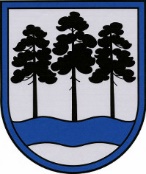 OGRES  NOVADA  PAŠVALDĪBAReģ.Nr.90000024455, Brīvības iela 33, Ogre, Ogres nov., LV-5001tālrunis 65071160, fakss 65071161, e-pasts: ogredome@ogresnovads.lv, www.ogresnovads.lv PAŠVALDĪBAS DOMES SĒDES PROTOKOLA IZRAKSTS18.§Par iekšējo noteikumu “Suntažu internātpamatskolas – rehabilitācijas centra nolikums” pieņemšanuNoklausoties Ogres novada pašvaldības administrācijas “Ogres novada pašvaldība” Izglītības, kultūras un sporta pārvaldes vadītājas Sandras Gruntes informāciju, iepazīstoties ar Suntažu internātpamatskolas – rehabilitācijas centra 29.06.2017. iesniegumu Nr.1-13/102 (reģistrēts pašvaldībā 29.06.2017. ar Nr.2-1.4.3/3466), 18.07.2017. iesniegumu  Nr.1-13/105 (reģistrēts pašvaldībā 18.07.2017. ar Nr.2-1.4.3/3811) un pamatojoties uz Valsts pārvaldes iekārtas likuma 28.pantu, likuma “Par pašvaldībām” 21.panta pirmās daļas 8.punktu, Izglītības likuma 22.panta pirmo daļu, Vispārējās izglītības likuma 8., 9., 10.pantiem, Profesionālās izglītības likuma 15.panta pirmo daļu un 17.pantu, Ogres novada pašvaldības 2014.gada 18.decembra saistošo noteikumu Nr.36/2014 “Ogres novada pašvaldības nolikums” 15.punktu, 1.pielikuma 31.4.apakšpunktu un 4.pielikuma 3.31.apakšpunktu un Ministru kabineta 2015.gada 14.jūlija noteikumu Nr. 397 „ Izglītības iestāžu un citu Izglītības likumā noteikto institūciju reģistrācijas kārtība” 17.punktu,Valsts pārvaldes iekārtas likuma 28.pantu, likuma „Par pašvaldībām” 21.panta pirmās daļas 8.punktu, Izglītības likuma 22.panta pirmo daļu, Ogres novada pašvaldības nolikuma 3.punktu, 15.punktu, 1.pielikuma 34.2.apakšpunktu un 4.pielikuma 5.28.apakšpunktu,balsojot: PAR – 14 balsis (E.Helmanis, G.Sīviņš, J.Iklāvs, E.Strazdiņa, A.Purviņa, M.Siliņš, J.Laizāns, J.Laptevs, E.Bartkevičs, S.Kirhnere, A.Mangulis, M.Leja, Dz.Žindiga, J.Latišs), PRET – nav, ATTURAS – nav,Ogres novada pašvaldības dome NOLEMJ:Pieņemt Ogres novada pašvaldības iekšējos noteikumus “Suntažu internātpamatskolas – rehabilitācijas centra nolikums” (pielikumā uz 8 lapām).Suntažu internātpamatskolas – rehabilitācijas centra direktorei Ingai Elmei desmit darba dienu laikā pēc šī lēmuma parakstīšanas nodrošināt lēmuma un Suntažu internātpamatskolas – rehabilitācijas centra nolikuma iesniegšanu Izglītības kvalitātes valsts dienestā izmaiņu veikšanai Izglītības iestāžu reģistrā.Kontroli par lēmuma izpildi uzdot izpilddirektoram Pēterim Dimantam.(Sēdes vadītāja,domes priekšsēdētāja E.Helmaņa paraksts)Lēmums stājas spēkā 2017.gada 18.augustāOgrē, Brīvības ielā 33Nr.82017.gada 17.augustā